РЕШЕНИЕ                                                                         КАРАР               18.12.2017                                      с.Лебяжье                                                    № 81О внесении изменений и дополненийв Устав муниципальногообразованияЛебяжинскоесельское поселениеАлексеевского муниципальногорайона  Республики  ТатарстанЗаслушав и обсудив доклад Главы Лебяжинского сельского поселения Зверева М.Б. Совет поселения отмечает, что в связи с изменениями действующего законодательства, разработан проект решения «О внесении изменений и дополнений в Устав муниципального образования Лебяжинское сельское поселение Алексеевского муниципального района Республики Татарстан», который был одобрен Советом поселения, обнародован и прошел все необходимые процедуры обсуждения с населением сельского поселения на публичных слушаниях.Исходя из вышеизложенного,Совет Лебяжинскогосельского поселения решил:1. Внести в Устав муниципального образования Лебяжинскоесельское поселение Алексеевского муниципального района Республики Татарстан изменения и дополнения (Приложение).2.Направить настоящее решение для государственной регистрации в установленном законодательством порядке.3.Разместить настоящее решение на «Официальном   портале правовой информации Республики Татарстан» в информационной-телекоммуникационной сети «Интернет»,  на сайте поселения на Портале муниципальных образований Республики Татарстан и обнародовать на специально оборудованных информационных стендах.4. Настоящее решение вступает в силу в порядке, предусмотренном законодательством.5.Контроль за исполнением настоящего решения оставляю за собой.Глава Лебяжинскогосельского поселения         		                                                 М.Б.Зверев                                               Приложение к решению СоветаЛебяжинское сельского поселенияАлексеевского муниципального районаот 18.12.2017 № 81Изменения и дополнения в Устав муниципального образованияЛебяжинскоесельское поселение Алексеевского муниципального районаРеспублики Татарстан1. Часть 1 статьи 7 «Права органов местного самоуправления Поселения на решение вопросов, не отнесенных к вопросам местного значения Поселения» дополнить пунктом 15:«15) оказание содействия развитию физической культуры и спорта инвалидов, лиц с ограниченными возможностями здоровья, адаптивной физической культуры и адаптивного спорта.».     2.В статье 20 «Публичные слушания»:а) пункт 1 части 3 изложить в следующей редакции:«1) проект устава Поселения, а также проект муниципального нормативного правового акта о внесении изменений и дополнений в данный устав, кроме случаев, когда в устав Поселения вносятся изменения в форме точного воспроизведения положений Конституции Российской Федерации, федеральных законов, конституции (устава) или законов субъекта Российской Федерации в целях приведения данного устава в соответствие с этими нормативными правовыми актами;».б) часть 3 дополнить пунктом 2.1:«2.1) проект стратегии социально-экономического развития муниципального образования;».3. Статью 31 «Статус депутата Совета Поселения» дополнить частями 4.1, 4.2, 4.3, 4.4:«4.1 Встречи депутата с избирателями проводятся в помещениях, специально отведенных местах, а также на внутридворовых территориях при условии, что их проведение не повлечет за собой нарушение функционирования объектов жизнеобеспечения, транспортной или социальной инфраструктуры, связи, создание помех движению пешеходов и (или) транспортных средств либо доступу граждан к жилым помещениям или объектам транспортной или социальной инфраструктуры. Уведомление органов исполнительной власти субъекта Российской Федерации или органов местного самоуправления о таких встречах не требуется. При этом депутат вправе предварительно проинформировать указанные органы о дате и времени их проведения.4.2 Органы местного самоуправления определяют специально отведенные места для проведения встреч депутатов с избирателями, а также определяют перечень помещений, предоставляемых органами местного самоуправления для проведения встреч депутатов с избирателями, и порядок их предоставления.4.3 Встречи депутата с избирателями в форме публичного мероприятия проводятся в соответствии с законодательством Российской Федерации о собраниях, митингах, демонстрациях, шествиях и пикетированиях.4.4 Воспрепятствование организации или проведению встреч депутата с избирателями в форме публичного мероприятия, определяемого законодательством Российской Федерации о собраниях, митингах, демонстрациях, шествиях и пикетированиях, влечет за собой административную ответственность в соответствии с законодательством Российской Федерации.».4. Пункт 5 части 1 статьи 34 «Полномочия Совета Поселения» изложить в следующей редакции:«5) утверждение стратегии социально-экономического развития муниципального образования;».5.Часть 5 статьи 44 «Статус Главы Поселения» изложить в следующей редакции:«5.  Глава Поселения должен соблюдать ограничения, запреты, исполнять обязанности, которые установлены Федеральным законом от 25 декабря 2008 года № 273-ФЗ «О противодействии коррупции», Федеральным законом от 3 декабря 2012 года № 230-ФЗ «О контроле за соответствием расходов лиц, замещающих государственные должности, и иных лиц их доходам», Федеральным законом от 7 мая 2013 года № 79-ФЗ «О запрете отдельным категориям лиц открывать и иметь счета (вклады), хранить наличные денежные средства и ценности в иностранных банках, расположенных за пределами территории Российской Федерации, владеть и (или) пользоваться иностранными финансовыми инструментами».».6. Пункт 9 части 1 статьи 49 «Полномочия Исполнительного комитета» дополнить абзацем следующего содержания:«- оказывает содействие развитию физической культуры и спорта инвалидов, лиц с ограниченными возможностями здоровья, адаптивной физической культуры и адаптивного спорта;»;7. Часть 3 статьи 71 «Порядок опубликования (обнародования) и вступления в силу муниципальных нормативных правовых актов» изложить в следующей редакции:«3.Муниципальные нормативные правовые акты, затрагивающие права, свободы и обязанности человека и гражданина, устанавливающие правовой статус организаций, учредителем которых выступает муниципальное образование, а также соглашения, заключаемые между органами местного самоуправления, вступают в силу после их официального опубликования (обнародования).».8. В части 3 статьи 86 «Порядок подготовки проекта Устава Поселения, внесения изменений в настоящий Устав» второе предложение изложить в следующей редакции:«Не требуется официальное опубликование (обнародование) порядка учета предложений по проекту муниципального правового акта о внесении изменений и дополнений в устав муниципального образования, а также порядка участия граждан в его обсуждении в случае, когда в устав муниципального образования вносятся изменения в форме точного воспроизведения положений Конституции Российской Федерации, федеральных законов, конституции (устава) или законов субъекта Российской Федерации в целях приведения данного устава в соответствие с этими нормативными правовыми актами.».9.  В статье 88«Порядок вступления в силу Устава Поселения, решения о внесении изменений в настоящий Устав»: а) часть 3 изложить в следующей редакции:«3. Изменения и дополнения, внесенные в устав Поселения и изменяющие структуру органов местного самоуправления, разграничение полномочий между органами местного самоуправления (за исключением случаев приведения устава Поселения в соответствие с законодательством, а также изменения полномочий, срока полномочий, порядка избрания выборных должностных лиц местного самоуправления), вступают в силу после истечения срока полномочий представительного органа муниципального образования, принявшего муниципальный правовой акт о внесении указанных изменений и дополнений в устав Поселения.».б)  дополнить частью 4:«4. Изменения и дополнения в устав муниципального образования вносятся муниципальным правовым актом, который может оформляться:решением представительного органа (схода граждан) муниципального образования, подписанным его председателем и главой муниципального образования либо единолично главой муниципального образования, исполняющим полномочия председателя представительного органа (схода граждан) муниципального образования;отдельным нормативным правовым актом, принятым представительным органом (сходом граждан) и подписанным главой муниципального образования. В этом случае на данном правовом акте проставляются реквизиты решения представительного органа (схода граждан) о его принятии. Включение в такое решения представительного органа (схода граждан) переходных положений и (или) норм о вступлении в силу изменений и дополнений, вносимых в устав муниципального образования, не допускается.».в)  дополнить частью 5:«5. Изложение устава муниципального образования в новой редакции муниципальным правовым актом о внесении изменений и дополнений в устав муниципального образования не допускается. В этом случае принимается новый устав муниципального образования, а ранее действующий устав муниципального образования и муниципальные правовые акты о внесении в него изменений и дополнений признаются утратившими силу со дня вступления в силу нового устава муниципального образования.».г)  дополнить частью 6:«6. Приведение устава муниципального образования в соответствие с федеральным законом, законом субъекта Российской Федерации осуществляется в установленный этими законодательными актами срок. В случае, если федеральным законом, законом субъекта Российской Федерации указанный срок не установлен, срок приведения устава муниципального образования в соответствие с федеральным законом, законом субъекта Российской Федерации определяется с учетом даты вступления в силу соответствующего федерального закона, закона субъекта Российской Федерации, необходимости официального опубликования (обнародования) и обсуждения на публичных слушаниях проекта муниципального правового акта о внесении изменений и дополнений в устав муниципального образования, учета предложений граждан по нему, периодичности заседаний представительного органа муниципального образования, сроков государственной регистрации и официального опубликования (обнародования) такого муниципального правового акта и, как правило, не должен превышать шесть месяцев.».Глава Лебяжинскогосельского поселения		                                                      М.Б.ЗверевСОВЕТ ЛЕБЯЖИНСКОГО СЕЛЬСКОГО ПОСЕЛЕНИЯАЛЕКСЕЕВСКОГО МУНИЦИПАЛЬНОГО РАЙОНАРЕСПУБЛИКИ ТАТАРСТАН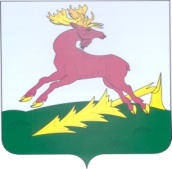 ТАТАРСТАН РЕСПУБЛИКАСЫАЛЕКСЕЕВСКМУНИЦИПАЛЬ РАЙОНЫНЫҢЛЕБЯЖЬЕ АВЫЛ ҖИРЛЕГЕ СОВЕТЫ